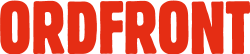 Valberedningens förslag inför årsstämman 15 juni 2024 Mötesordförande årsstämmanUlla-Britt Önnestam FöreningsstyrelseOrdförandePär Bergroth, vald till 2025Ledamöter vars mandat upphör 2025Valeria Redjepagic (fyllnadsval)Göran Nordling	Kristina Wicksell Bukhari
Ledamöter vars mandat upphör 2026Anna Holmqvist Cilla GustafssonCarl Alexander Lindman Suppleanter vars mandat upphör 2024Bo LöwcrantzAndreas MagnussonRevisorerFöreningsrevisorFredrika Morén, ordinarie
Leif Ericsson, suppleant Auktoriserad revisor
Hampus Larsson, ordinarie
Camilla Beijron, suppleantValberedningEva Conradzon, nyvalAbedin Denaj, vald till 2025Caroline Mattson, vald till 2025
Presentation: Andreas MagnussonAndreas Magnusson är en ung klimataktivist, moderator och talare. Han har bred erfarenhet kring klimat- och hållbarhetsfrågorna genom sitt breda engagemang under de senaste sex åren. Våren 2023 belönades Andreas med Kompassrosstipendiet av Konungens Stiftelse Ungt Ledarskap för sitt ledarskap och engagemang för att göra klimatfrågorna mer greppbara. Han är en välanlitad moderator, konferencier och talare där han med storytelling, kulturens kraft och ungas delaktighet i fokus, ger verktyg och inspiration för hur vi kan påverka vår omgivning till att prata och reflektera mer kring en av vår tids viktigaste frågor - klimatet.